Jeudi 14 mai CE2Fais les exercices suivants : 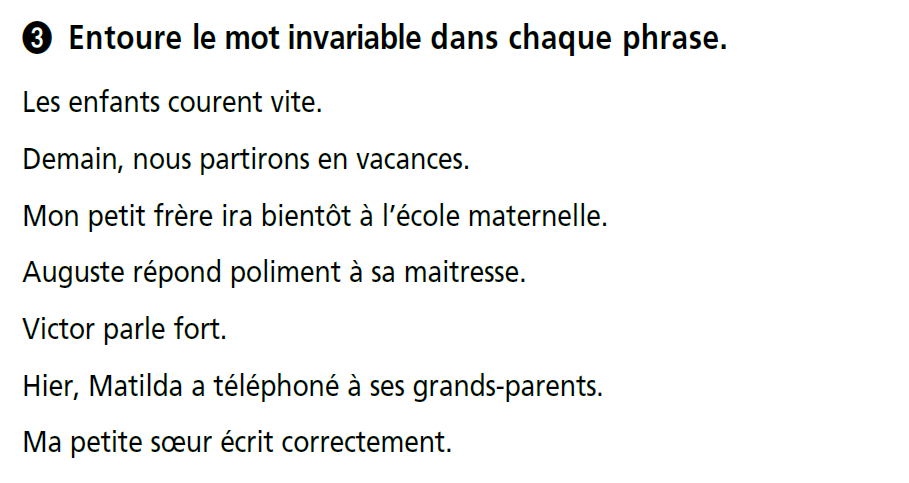 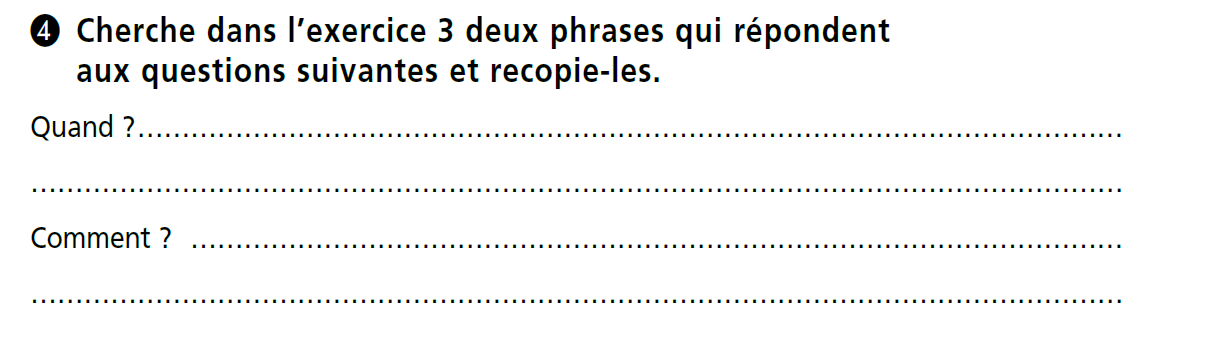 Lecture (ci-joint)Complète par « et » ou « est » : Elle …. arrivée en retard …. ne s’est même pas excusée. Elle …. grande … forte. Complète par « son » ou « sont » : …. frère s’appelle Bernard. Léa et Luc …. au cinéma. Complète par « a » ou « à » : Marion …. mangé toute la brioche. Nous allons …. la bibliothèque emprunter un livre. Complète par « on » ou « ont » : Mes parents … acheté un nouveau canapé. Sur ces rochers, …. trouve de grosses moules. Ils … des chaussures neuves. Nombre du jour 642Ecrire le nombre qui suit : Exemple : 1 358  1 3599 999 7465 Combien de milliers y-a-t-il dans : 500+ 600+ 400 + 500 +700Calcule 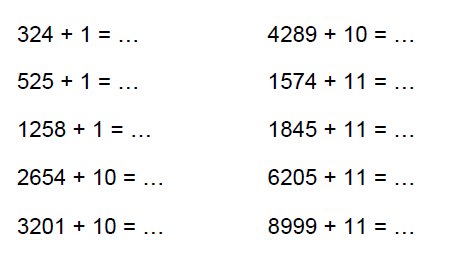 Résous ces problèmes : Problème 1 : « J’ai 28 bonbons. Je veux les partager entre 7 enfants. Combien de bonbons chacun va-t-il recevoir ? » Problème 2 : « L’agricultrice a 57 poteaux à planter pour fermer son champ. Elle veut mettre autant de poteaux sur les 4 côtés. Combien de poteaux va-t-elle mettre sur chaque côté ? En restera-t-il ? » Problème 3 : « La directrice de l’école a reçu 180 stylos dans sa commande. Elle fait des paquets de 25 pour en donner à chaque classe. Combien de paquets peut-elle faire ? » 